Grande colonie de vacances 2019 au Ghana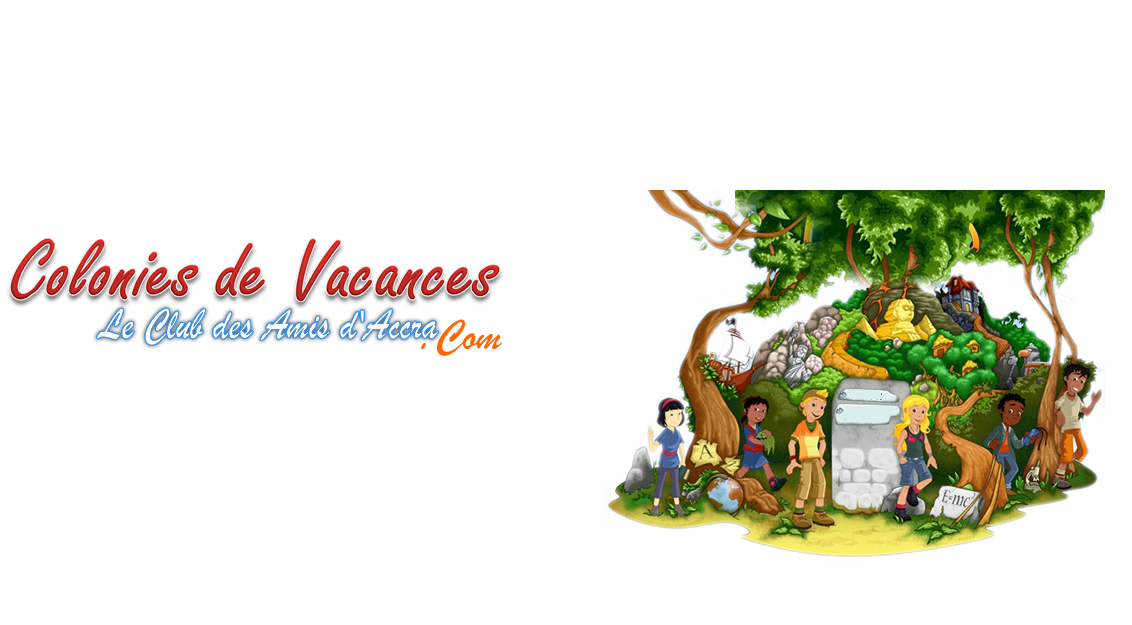 Séjour touristique et linguistique Accra- Cape Coast- Elmina 1er départ : 15 juillet au 28 juillet 2019 tarif : 265 000 FCFA par car climatisé. Par avion : 550 000 f 2eme départ : du 6 août au 28 août 2019 tarif : 350 000 FCA par car climatisé. Par avion 620 000 FCFA3eme départ : du 16 août au 28 août 2019 tarif : 265 000 FCAF par car climatisé et par avion 550 000 FCFA